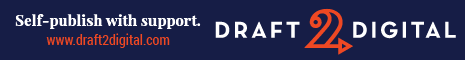 FOR IMMEDIATE RELEASE:CONTACTJoshua UnruhDraft2Digital405.759.6059Josua.unruh@draft2digital.comwww.Draft2Digital.comAuthor-Favorite Ebook Distributor Partners with Leading Ebook Subscription ServiceOklahoma City, OK – June 25, 2015. The fastest growing ebook distributor, Draft2Digital, has added another digital store to its impressive existing lineup. Draft2Digital will now offer distribution to Oyster, an ebook company best known for its leading subscription service for ebooks. Starting today, authors with works in Draft2Digital’s catalog of 50,000+ books can opt into Oyster’s subscription service, Oyster Unlimited, which has more than a million titles in its library.Oyster’s beautiful all-in-one experience for discovering and reading ebooks connects readers to books they’ll love and lets them read on the devices that already go everywhere with them. Readers receive suggestions based on what they like and editorial recommendations from Oyster’s critically-acclaimed books magazine, The Oyster Review.Draft2Digital is a simple but powerful set of tools used by self-published authors and small presses to format, convert, and distribute ebooks to some of the best digital bookstores available. In addition to free, beautiful formatting, authors can make changes and corrections to their books across dozens of stores from one website. Draft2Digital already distributes to iBooks, Kobo, Barnes & Noble’s Nook, the German bookselling powerhouse Tolino, Inktera, and Scribd. Adding Oyster to this impressive roster only improves the experience of authors using D2D’s author tools.As always, Draft2Digital prides itself on its simplicity for the user. Checking a box is all an author needs to do in order to distribute their books to Oyster. If an author isn’t already a Draft2Digital user, signup takes only a few minutes and will also give the author the ability to manage their works across this new store as well as all existing store partners.For more information about Oyster, http://www.oysterbooks.com or follow them on Twitter at twitter.com/oystertwitter.com/oyster. To learn more about Draft2Digital, check out www.draft2digital.com or follow them on Twitter at twitter.com/Draft2Digital.